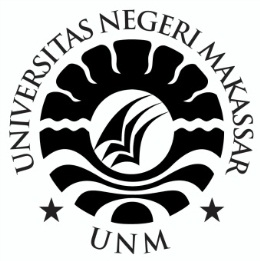 SKRIPSIPENGARUH SELF EFFICACY TERHADAP HASIL BELAJAR SISWA KELAS V SDI UNGGULAN BTN PEMDAKECAMATAN RAPPOCINIKOTA MAKASSARRESKI RAMADANI1447040006PROGRAM STUDI PENDIDIKAN GURU SEKOLAH DASARFAKULTAS ILMU PENDIDIKANUNIVERSITAS NEGERI MAKASSAR2018PENGARUH SELF EFFICACY TERHADAP HASIL BELAJAR SISWA KELAS V SDI UNGGULAN BTN PEMDAKECAMATAN RAPPOCINIKOTA MAKASSARSKRIPSIDiajukan untuk Memenuhi Sebagian Persyaratan Guna Memperoleh Gelar Sarjana Pendidikan pada Program Studi Pendidikan Guru Sekolah DasarStrata Satu (S1) Fakultas Ilmu Pendidikan Universitas Negeri MakassarOlehRESKI RAMADANI1447040006PROGRAM STUDI PENDIDIKAN GURU SEKOLAH DASARFAKULTAS ILMU PENDIDIKANUNIVERSITAS NEGERI MAKASSAR2018KEMENTRIAN RISET TEKNOLOGI DAN PENDIDIKAN TINGGI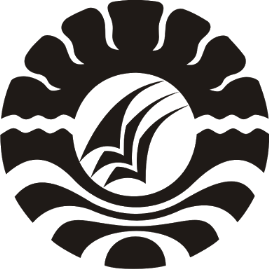 UNIVERSITAS NEGERI MAKASSARFAKULTAS ILMU PENDIDIKAN  PROGRAM STUDI PENDIDIKAN GURU SEKOLAH DASARJl. Tamalate I Tidung MakassarTelp.(0411) 884457, Fax (0411) 883076Laman : www.unm.ac.idPERSETUJUAN PEMBIMBINGSkripsi dengan judul “Pengaruh Self Efficacy terhadap Hasil Belajar Siswa kelas V SDI Unggulan BTN Pemda Kecamatan Rappocini Kota Makassar”.Atas Nama:	Nama		: Reski Ramadani	Nim		: 1447040006	Jur/ Prodi	: Pendidikan Guru Sekolah Dasar	Fakultas	: Ilmu Pendidikan Setelah diperiksa dan diteliti, serta dilaksanakan ujian Skripsi pada hari Selasa, 7 Agustus 2018 dan dinyatakan LULUS	Makassar,  Agustus 2018Pembimbing I						Pembimbing IIAhmad Syawaluddin, S.Kom.,M.Pd	Andi Dewi Riang Tati, S.Pd., M.Pd NIP. 19741025 200604 1 001			NIP. 19791212 200604 2 001Disahkan        Ketua Prodi PGSD Muhammad Irfan, S.Pd, M.Pd.NIP. 19800805 100501 1 002KEMENTRIAN RISET TEKNOLOGI DAN PENDIDIKAN TINGGIUNIVERSITAS NEGERI MAKASSARFAKULTAS ILMU PENDIDIKAN  PROGRAM STUDI PENDIDIKAN GURU SEKOLAH DASARJl. Tamalate I Tidung MakassarTelp.(0411) 884457, Fax (0411) 883076Laman : www.unm.ac.idPENGESAHAN UJIAN SKRIPSISkripsi atas nama Reski Ramadani, NIM: 1447040006, Judul: Pengaruh Self Efficacy terhadap Hasil Belajar Siswa kelas V SDI Unggulan BTN Pemda Kecamatan Rappocini Kota Makassar, diterima oleh Panitia Ujian Skripsi Fakultas Ilmu Pendidikan Universitas Negeri Makassar dengan SK Dekan nomor 3608/UN36.4/PP/2018 tanggal 2 Agustus 2018 untuk memenuhi sebagian prasyaratan memperoleh gelar Sarjana Pendidikan pada Jurusan/Prodi Pendidikan Guru Sekolah Dasar Fakultas Ilmu Pendidikan Universitas Negeri Makassar pada hari selasa, 7 Agustus 2018.Disahkan OlehPD I Bidang AkademikDr. Abdul Saman, M. Si., KonsNIP. 19720817 200212 1 001Panitia Ujian:Ketua		: Drs. Muslimin, M. Ed.		        (...............................)Sekretaris		: Dra. Amrah,S.Pd, M.Pd.		        (...............................)Pembimbing I	: Ahmad Syawaluddin, S.Kom, M.Pd	.       (...............................)Pembimbing II	: Andi Dewi Riang Tati,S.Pd, M.Pd.          (...............................)Penguji I		: Dra. Hj. Djohara Nonci, M.Si.	        (...............................)Penguji II		: Dr. Wahira, M.Pd.			        (...............................)PERNYATAAN KEASLIAN SKRIPSISaya yang bertanda tangan di bawah ini:Nama	: Reski RamadaniNim	: 1447040006Program studi	: Pendidikan Guru Sekolah DasarJudul	: Pengaruh Self Efficacy terhadap Hasil Belajar Siswa kelas V SDI Unggulan BTN Pemda Kecamatan Rappocini Kota MakassarMenyatakan dengan sebenarnya bahwa skripsi yang saya tulis ini benar merupakan hasil karya saya sendiri dan bukan merupakan pengambil alihan tulisan atau pikiran orang lain yang saya akui sebagai hasil tulisan atau pikiran sendiri.Apabila dikemudian hari terbukti atau dapat dibuktikan bahwa skripsi ini hasil jiplakan atau mengandung unsur plagiat, maka saya bersedia menerima sanksi atas perbuatan tersebut sesuai ketentuan yang berlaku.Makassar,   Agustus 2018Yang Membuat PernyataanReski RamadaniMOTO“Bismillah..Tanpa kita sadari Allah SWT selalu punya banyak cara jika memang sudah waktunya, Bersabarlah“ (Reski Ramadani,2018)Dengan Segala Kerendahan HatiKuperuntukkan Karya iniKepada Abd Hamid, Irwanti,Yuli Yasmin, Marzuki, Zul kifli, Irfan Hamzah Serta Keluarga dan Teman Seperjuangan PGSD UNM Angkatan 2014 yang dengan Tulus dan Ikhlas Selalu Berdo’a dan MembantuBaik Moril maupun Materil demi Keberhasilan PenulisSemoga Allah SWT Memberikan Kesehatan dan PerlindunganKepada Kita SemuaABSTRAKReski Ramadani, 2018. Pengaruh Self Efficacy terhadap Hasil Belajar Siswa kelas V SDI Unggulan BTN Pemda Kecamatan Rappocini Kota Makassar.Skripsi. Dibimbing oleh Ahmad Syawaluddin, S.Kom, M.Pd dan Andi Dewi Riang Tati, S.Pd, M.Pd pada Program Studi Pendidikan Guru Sekolah Dasar Fakultas Ilmu Pendidikan Universitas Negeri Makassar.Permasalahan penelitian ini adalah adanya keyakinan bahwa setelah berkali-kali mengalami kegagalan pada ulangan berikutnya pasti mengalami kegagalan lagi, Rumusan masalah dalam penelitian ini 1) bagaimana gambaran Self Efficacy terhadap hasil bejar siswa kelas V SDI Unggulan BTN Pemda Kecamatan Rappocini Kota Makassar?, 2) bagaimana gambaran hasil belajar siswa kelas V SDI Unggulan BTN Pemda Kecamatan Rappocini Kota Makassar?, 3) apakah terdapat pengaruh yang signifikan Self Efficacy terhadap hasil belajar siswa kelas V SDI Unggulan BTN Pemda Kecamatan Rappocini Kota Makassar?. Pendekatan yang digunakan dalam penelitian ini adalah kuantitatif dengan jenis penelitian Expose Facto. Variabel penelitian terdiri atas dua, yaitu variabel bebas Self Efficacy dan variabel terikat hasil belajar siswa. Adapun populasi penelitian ini adalah seluruh siswa kelas V SDI Unggulan BTN Pemda Kecamatan Rappocini Kota Makassar dan sampel penelitian sebanyak 80 siswa yang terbagi atas tiga rombel. Teknik pengumpulan data yang digunakan adalah wawancara, skala Self Efficacy dan dokumentasi. Teknik analisis data yang digunakan yaitu uji normalitas dengan menggunakan Kolmogorov-smirnov, analisis deskriptif variabel Self Efficacy dan pengujian hipotesis dengan menggunakan analisis regresi sederhana, analisis korelasi, dan koefisien determinan. Hasil penelitian menunjukkan bahwa 1) gambaran Self Efficacy pada kelas V berada pada kategori tinggi, 2) gambaran hasil belajar siswa kelas V berada pada kategori sangat baik, 3) terdapat pengaruh yang signifikan Self Efficacy terhadap hasil bejar siswa kelas V SDI Unggulan BTN Pemda Kecamatan Rappocini Kota Makassar.  PRAKATAAssalamualaikum Warohmatullahi Wabarokatuh	Puji dan syukur Penulis panjatkan kehadirat-Nya kepada Allah SWT yang telah memberikan limpahan  rahmat, karunia, dan kekuatan sehingga skripsi ini dapat selesai dengan baik. Skripsi ini berjudul Pengaruh Self Efficacy terhadap Hasil Belajar Siswa kelas V SDI Unggulan BTN Pemda Kecamatan Rappocini Kota Makassar, Penulis hadirkan sebagai prasyarat untuk memperoleh gelar Sarjana Pendidikan di Universitas Negeri Makassar. Sekaligus dengan harapan dapat memberikan kontribusi positif bagi perkembangan pendidikan di Indonesia.	Penulis menyadari sedalam-dalamnya skripsi ini, terwujud berkat bantuan dari berbagai pihak yang dengan suka rela mengulurkan tangan memberikan dukungan, dan bimbingan bagi penulis.Oleh karena itu, penulis menghanturkan ucapan terima kasih dan rasa hormat yang tak terhingga dan teristimewa kepada kedua orang tuaku, Ayahanda Abd Hamid dan ibunda tercinta Irwanti. Atas segala do’a dan pengorbanannya selama masa pendidikanku baik moril maupun materil yang diberikan kepada penulis. Kepada saudara-saudariku yang senantiasa memberikan semangat untuk menyelesaikan studiku.					Penyusunan skripsi ini, penulis menghadapi kesulitan baik dalam proses pengumpulan bahan pustaka, pelaksanaan penelitian, maupun dalam penyusunannya. Namun berkat bimbingan dan dorongan dari berbagai pihak, maka kesulitan dapat teratasi. Oleh karena itu, maka sepantasnyalah penulis mengucapakan terimakasih kepada yang terhormat dosen pembimbing Ahmad Syawaluddin,S.Kom, M.Pd selaku  pembimbing I dan Andi Dewi Riang Tati, S.Pd, M.Pd selaku pembimbing II, atas kesempatannya membimbing penulis selama penyusunan skripsi ini.Selanjutnya ucapan terimakasih pula penulis tujukan kepada :Prof.Dr.H.Husain Syam,M.TP sebagai Rektor Universitas Negeri Makassar atas segala kesempatan yang diberikan oleh penulis untuk menuntut ilmu di Universitas Negeri Makassar.Dr. Abdullah Sinring.,M.Pd sebagai dekan Fakultas Ilmu Pendidikan Universitas Negeri Makassar atas segala kebijakan sebagai pemimpin fakultas tempat penulis menuntut ilmu. Dr. Abdul Saman.,M.Si Kons sebagai Wakil Dekan I, Drs. Muslimin M.Ed.  sebagai Wakil dekan II, Dr.Pattaufi M.Si sebagai Wakil dekan III, dan Dr.Parwoto M.Pd sebagai wakil dekan IV FIP UNM, yang telah memberikan layanan akademik, administrasi dan kemahasiswaan selama proses pendidikan dan penyelesaian studi.Muhammad Irfan, S.Pd.,M.Pd dan Sayyidiman,S.Pd., M.Pd. Masing-masing sebagai Ketua Program Studi Pendidikan Guru Sekolah Dasar dan Sekertaris Program Studi Pendidikan Guru Sekolah Dasar yang dengan penuh perhatian dan  memberikan fasilitas untuk penulis selama proses perkuliahan.Dra. Hj. Rosdiah Salam.,M.Pd selaku Ketua UPP PGSD Makassar yang telah memberikan dukungan, arahan, motivasi dan semangat kepada penulis selama menempuh perkuliahan di program S1 PGSD FIP UNM.Bapak dan Ibu Dosen PGSD FIP UNM atas segala pehatian dan dukungannya kepada penulis dalam menyelesaikan skripsi ini.Kepala Sekolah SDI Unggulan BTN Pemda Kecamatan Rappocini Kota Makassar yakni Dr. Hj. Andi Agusniati, M.Pd . Sunarti Suwadi, S.Pd, M.Pd sebagai walikelas VA, Andi Nurhadaya, S.Pd sebagai walikelas VB, dan Mukhlis, S.Pd sebagai walikelas VC SDI Unggulan BTN Pemda Kecamatan Rappocini Kota Makassar, yang telah berkenan menerima dan membantu penulis untuk melakukan penelitian.Teman Seperjuangan Angkatan 2014 terkhusus untuk Kelas M 3.1 atas kebersamaanya selama proses perkuliahan semoga menjadi kenangan yang terindah yang tidak dapat terlupakan.Keluarga Besar Usaha Kesehatan Sekolah (UKS) PGSD FIP UNM yang telah mendampingi penulis selama proses perkuliahan dan yang telah memberikan banyak pengalaman serta keterampilan yang luar biasa sehingga penulis dapat menyelesaikan skripsi ini.Sarina, S.Pd, Rezky Wachyuni.S.Pd, Lysia Kondobua, S.Pd dan Firdaus, S.Stat, yang terus memberikan semangat dan pesan-pesan moril kepada peneliti hingga mampu menyelesaikan tugas akhir ini dengan baik.Teman-teman dan sahabat yang selalu mendengarkan keluh dan kesah penulis dalam menyelesaikan tugas dan memberikan pencerahan dan mengingatkan peneliti selama proses penyelesain skripsi ini.	Akhirnya penulis menyampaikan kepada semua pihak yang tak sempat disebutkan namanya satu persatu atas bantuan dan bimbingannya, semoga Allah SWT senantiasa memberikan  kasih dan balasan yang setimpal. Harapan penulis, semoga skripsi ini dapat bermanfaat bagi pembaca, khususnya pemerhati pendidikan. 									Makassar,   Agustus 2018									PenulisDAFTAR ISIDAFTAR TABELTabel				Judul					Halaman3.1		Data Siswa							     253.2 		Tabel Krecjie						     263.3 		Penentuan banyak sampel masing-masing kelas		     273.4		Alternatif Jawaban Intrument Penelitian			     283.5		Rentang Interpretasi Nilai Indeks Self Efficacy		     343.6		Pedoman Pengkategorian Hasil Belajar Siswa		     343.7		Interpretasi Koefisien Korelasi				     384.1		Tabel Distribusi Hasil Skala Self Efficacy		   	     42 4.2		Interval Hasil Belajar Siswa Sebelum Membagikan	     43		Skala Self Efficacy	 4.3		Interval Hasil Belajar Siswa Setelah Membagikan	     	     45		Skala Self Efficacy	4.4		Distribusi Hasil Jawaban Skala Self Efficacy		     42		dan hasil belajar siswa  4.5		Uji Regresi Linear Sederhana- Model Summary		    524.6		Uji Regresi Linear Sederhana- Variabel Entered		    534.7		Uji Regresi Linear Sederhana- Anova			    534.8		Uji Regresi Linear Sederhana- Coefficients		    544.9		Uji Korelasi Sederhana- Model Summary		  	    544.10		Uji Koefisien Determinan- Model Summary		    55DAFTAR GAMBARGambar				Judul					Halaman2.1			Skema Kerangka Pikir pengaruh Self efficacy  		      20			Terhadap hasil belajar siswa kelas V			SDI Unggulan BTN Pemda Kecamatan			Rappocini Kota Makassar3.1			Skema Desain Penelitian pengaruh Self efficacy  		      23			Terhadap hasil belajar siswa kelas V			SDI Unggulan BTN Pemda Kecamatan			Rappocini Kota MakassarDAFTAR LAMPIRANLampiran				Judul				HalamanDaftar nama siswa yang menjadi populasi			    63	penelitian			2	Daftar nama siswa yang menjadi sampel penelitian		    653	Daftar nama siswa uji coba sampel penelitian			    674	Pedoman wawancara						    695	Kisi-kisi uji coba Skala Self Efficacy				    706	Skala Self Efficacy uji coba 					    717	Kisi-kisi Skala Self Efficacy					    778	Skala Self Efficacy						    789	Rekapitulasi uji validitas uji coba Skala Self Efficacy		    8310	Output uji reabilitas uji coba Skala Self Efficacy			    8511	Rekapitulasi Skala Self Efficacy yang digunakan		    8612   	Rekapitulasi Skala Self Efficacy					    8813   Rekapitulasi nilai raport semester I				    9014	Analisis deskriptif variabel Self Efficacy				    9315	Analisis deskriptif variabel hasil belajar			                9416	Hasil uji normalitas data				 	                9517	Hasil uji linearitas data 					                9618	Data T tabel								   9819  Data F tabel								   9920  Hasil uji regresi linear sederhana					   10021  Hasil uji korelasi sederhana 					   10122  Hasil uji koefisien determinan					   102	23  Dokumentasi kegiatan						   10324  Persuratan								   105RIWAYAT HIDUPReski Ramadani, dilahirkan di Ujung Pandang pada tanggal 20 Januari 1997. Penulis beragama islam dan merupakan anak ketiga dari pasangan Abd Hamid dan Irwanti. Penulis tamat pada jenjang pendidikan di SD Inpres Daya Makassar tahun 2008, SMP Negeri 11 Makassar 2011 dan melanjutkan pendidikan tingkat menengah atas di Madrasah Aliyah Negeri (MAN) 3 Makassar pada tahun 2014. Penulis yang saat ini berstatus belum menikah sedang menjalani pendidikan program S1 pada jurusan Pendidikan Guru Sekolah Dasar di Fakultas Ilmu Pendidikan Universitas Negeri Makassar. Pengalaman organisasi yang pernah diikuti penulis semasa kuliah antara lain Usaha Kesehatan Sekolah (UKS) FIP UNM periode 2015-2018 menjabat sebagai Bendahara Umum dan Dewan IV. 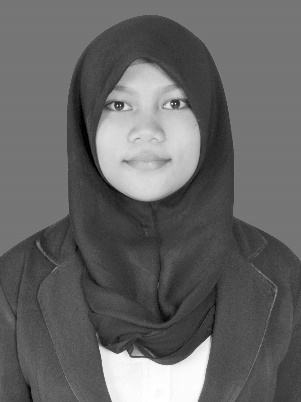 HalamanHALAMAN SAMPULiHALAMAN JUDULiiHALAMAN PERSETUJUAN PEMBIMBINGPENGESAHAN UJIAN SKRIPSIPERNYATAAN KEASLIAN SKRIPSIiiiivvMOTOviABSTRAKviiPRAKATAviiiDAFTAR ISIxiiDAFTAR TABELxvDAFTAR GAMBARxviDAFTAR LAMPIRANxviiBAB I PENDAHULUAN1Latar Belakang Masalah1Rumusan Masalah5Tujuan Penelitian5Manfaat Penelitian6BAB II TINJAUAN PUSTAKA, KERANGKA PIKIR DAN              HIPOTESI PENELITIAN7 A. TINJAUAN PUSTAKA71. Self Efficacy72. Karakteristik Siswa SD153. Belajar164. Hasil Belajar17B. KERANGKA PIKIR19C. HIPOTESIS PENELITIAN21BAB III METODE PENELITIAN22Pendekatan dan Jenis Penelitian22Variabel dan Desain Penelitian23Definisi Operasional 24Populasi dan Sampel24Teknik dan Prosedur Pengumpulan data27Validitas Instrumen30Teknik Statistik Data33BAB IV HASIL PENELITIAN DAN PEMBAHASAN40Hasil Penelitian40Pembahasan56BAB V KESIMPULAN DAN SARAN59Kesimpulan59Saran60DAFTAR PUSTAKA61LAMPIRAN-LAMPIRAN63RIWAYAT HIDUPxix